РОССИЙСКАЯ ФЕДЕРАЦИЯМосковская область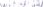 Филиал Государственного бюджетного образовательного учреждения высшего образования Московской области «Университет «Дубна»Лыткаринский промышленно-гуманитарный колледжПРИКАЗ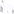 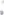 «23» июня 2021 г.	351О дополнительных мерах по предотвращению распространения новой коронавирусной инфекции (COVID-2019)На основании приказа № 399 от 18.06.2021 г. Университета «Дубна», в целях предотвращения распространения новой коронавирусной инфекции (COVID-2019) в филиале «Университета «Дубна» и реализации постановления Губернатора Московской области от 13.06.2021г. № 17$-ПГ, от 16.06.2021г. № 184-ПГ «О дополнительных мерах по предотвращению распространения новой коронавирусной инфекции (COVID-2019) на территории Московской области», Постановления главного государственного санитарного врача по Московской области от 16.06.2021 года № З «О проведении профилактических прививок отдельным группам граждан по эпидемическим показаниям»ПРИКАЗЫВАЮ:1 Сотрудникам филиала Лыткарино «Университета «Дубна» при нахождении в учебных корпусах университета, общежитии использовать средства индивидуальной защиты органов дыхания (маски, респираторы)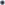 2. Руководителям всех структурных подразделений филиала Лыткарино «Университета «Дубна»: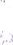  организовать разъяснительную работу с подчиненными сотрудниками о необходимости проведении профилактических прививок в связи с Постановлением главного государственного санитарного врача по Московской области от 16.06.2021 года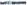 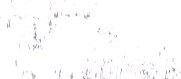  в разъяснительной работе использовать Материалы Приложения к данному приказу и другие материалы;  в срок до 15.07.2021 г. обеспечить проведение всеми сотрудниками подчиненных подразделений профилактических прививок первым компонентом или однокомпонентной вакциной, а в срок до 15.08.2021г. — вторым компонентом вакцины от новой коронавирусной инфекции, прошедшей государственную регистрацию в Российской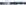 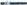 Федерации;  проведение прививок обеспечить в указанные сроки для всех сотрудников, работающих в филиале Лыткарино «Университета «Дубна» по основному месту работы, работающих по совместительству, работающих на основании договоров ГПХ, не зависимо от того, находится в данный период сотрудник в отпуске или нет; от проведения прививок освобождаются сотрудники; имеющие медицинские противопоказания, подтверждённые справками или сертификатами медицинских учреждений;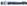 еженедельно на даты 18.06.21, 23.06.21, 30.06.21, 07.07.21, 14.07.21, 21.07.21, 28.07.21, 04.08.21, 11.08.21 представлять отчет о ходе вакцинации сотрудников (по форме в Приложении 2 к настоящему приказу) начальнику отдела кадров Карандашовой Н.М.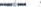 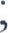 представить 15.07.21 и 15.08.21 списки сотрудников, не прошедших вакцинацию и не имеющих освобождения от вакцинации по медицинским противопоказаниям.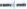 з. Коменданту Репниковой Е.В. установить для сотрудников и студентов, проживающих в общежитии филиала Лыткарино «Университета «Дубна», что с 02.07.2021г. заселение в общежитие на летнйй период времени (для прохождения практики, в связи с работОй или по другим причинам) будет проводиться при условии предъявления справки или сертификата, выданных медицинским учреждением или документа с портала «Госуслуг» с QR кодом, подтверждающими проведение вакцинации (за исключением случаев, когда поселяющийся имеет медицинские противопоказания или является несовершеннолетним)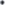 Для студентов заселение в общежитие филиала Лыткарино на период обучения в 2021-2022 году будет проводиться при условии предъявления справки, или сертификата, выданных медицинским учреждением, или документа с портала «Госуслуг» с QR кодом, подтверждающими проведение вакцинации (за исключением случаев, когда поселяющийся имеет медицинские противопоказания или является несовершеннолетним)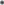 Зам. директора по развитию Целигоровой Е.А. организовать размещение на сайте колледжа, в социальных сетях материалов о необходимости участия в вакцинации, соблюдения санитарно-противоэпидемиологических мер в повседневной жизни.Зам. директора по безопасности Ульянову АО. не допускать на рабочее место и (или) территорию филиала Лыткарино работников и обучающихся, не использующих средства индивидуальной защиты органов дыхания (маски, респираторы).Коменданту Репниковой ЕВ.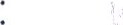  обеспечить проведение профилактической дезинфекции общежития, в котором проживают заболевшие студенты, а также обучающиеся, переведенные на изоляцию.  организовать в общежитии соблюдение дистанции между студентами 1,5м•  предоставлять информацию в соответствующие медицинские учреждения о смене адреса проживания студентов;  ограничить доступ посторонних лиц в общенжитие посредством отмены гостевого режима с 18.06.21 до особых указаний;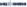 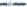 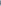 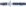 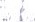 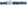 Начальнику отдела кадров Карандашовой Н.М  организовать мониторинг санитарно-эпидемиологической обстановки в филиале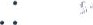 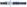 Лыткарино;  осуществлять сбор актуальной информации по вакцинированным работникам;  еженедельно распространять среди работников филиала Лыткарино информационные материалы о численности заболевших и переведенных в режим изоляции;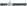 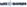 Зам. директора по УВР Артамоновой Е.А: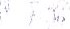  осуществлять сбор актуальной информации по вакцинированным учащимся,  еженедельно распространять среди учащихся филиала Лыткарино информационные материалы о численности заболевших и переведенных в режим изоляции;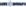 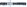 Зам. директора по развитию Целигоровой Е.А. к началу учебного года организовать информационную кампанию, направленную на информирование работников и обучающихся о необходимости соблюдения социальной дистанции, ношения масок и выполнения иных санитарно-противоэпидемиологических мер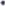 Контроль за выполнением настоящего приказа оставляю за собой.Директора филиалаО.Г. Савельева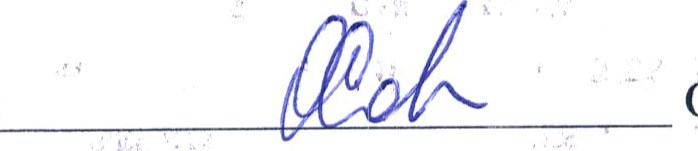 Исполнитель: зав. складом Балакирева ОН.8 495 552 71 00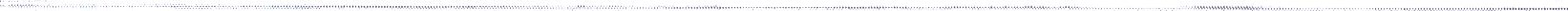 